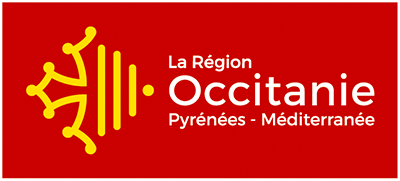 ANNEXE 6 Lettre d’engagement de la tutelle bénéficiaire à prendre en charge les coûts environnés permettant au doctorant de valoriser ses résultats lors de congrès scientifiques et de participer à des actions de culture scientifique, technique et industrielleATTESTATION SUR L’HONNEURJe soussigné(e) ……………………………………………………………………… (nom et prénom)représentant(e) légal(e) de la structure (nom de la structure),(merci de rayer la mention inutile)déclare que la tutelle bénéficiaire prend à sa charge l’ensemble des coûts environnés qui serviront notamment à la valorisation scientifique des résultats du candidat (salons, colloques…) et à la participation du candidat à des actions de culture scientifique, technique et industrielle. Au moment du solde de la subvention, il sera demandé à la tutelle bénéficiaire de fournir un état récapitulatif de dépenses justifiant les actions de valorisation menées au cours de la thèse. ne souhaite pas que la tutelle bénéficiaire prenne à sa charge les coûts environnés.Fait à ………………………………………, le …………………………………   Cachet, nom et signature du responsable de la tutelle bénéficiaire